4 «Б» классПонедельник 20 апреля 2020 г.  Вторник 21 апреля 2020 г.Среда 22 апреля 2020 г.Четверг 23 апреля 2020 г.Пятница 24 апреля 2020 г.ПредметТемаЭлектронный образовательный ресурс и дистанционные образовательные технологии (ЭОР и ДОТ)Текущий контрольТекущий контрольКонсультацииКонсультацииПредметТемаЭлектронный образовательный ресурс и дистанционные образовательные технологии (ЭОР и ДОТ)формасрокиформасрокиОРКСЭСмотри задания по предмету на сайте.МузыкаТеатр музыкальной комедии.1. Учебник стр. 108-109 –читать.2. На оценку: с.109 –ответ на первый вопрос. Фото ответа на вопрос (или звуковое сообщение) прислать учителю в WhatsApp. Срок контроля - 17.00 следующего дня.Онлайн WhatsAppЕжедневно. По мере необходимости.Русский языкЛичные окончания глаголов первого и второго  спряжения.1.Записать 10 слов из словарика на тему «Школа».2.  Учебник стр. 91 – монолог Ивана Ивановича прочитать.3. Устно выполнить упр. 148 по образцу.4. На оценку:  https://uchi.ru/ выполнить «Работу по русскому языку 20 апреля»Результат выполнения работы отобразится у учителя автоматически. Срок контроля - 17.00 следующего дня.Онлайн Whats AppЕжедневно. По мере необходимости.Английский языкСмотри задания по предмету на сайте.ПредметТемаЭлектронный образовательный ресурс и дистанционные образовательные технологии (ЭОР и ДОТ)Текущий контрольТекущий контрольКонсультацииКонсультацииПредметТемаЭлектронный образовательный ресурс и дистанционные образовательные технологии (ЭОР и ДОТ)формасрокиформасрокиЛитератур-ное чтениеМ.Ю. Лермонтов « Бородино». Особенности художественного и исторического текста.1)Стихотворение  на стр. 110- 111- прочитать.2) На оценку: письменно  ответить  на вопрос № 1 (стр. 111)  Фото ответа на вопрос прислать учителю в WhatsApp.Срок контроля - 17.00 следующего дня.Онлайн WhatsAppЕжедневно. По мере необходимости.ФизкультураСмотри задания по предмету на сайте.МатематикаПроверочная работа.На оценку: выполнить карточку.1) Найди значение выражения.1378 : 53 х 203 – 12782)Выполни действия.35 км 140 м – 6 км 593 м25 т 180 кг +13 т 278 кг2 ч 32 мин – 54 мин3) Площадь земельного участка  прямоугольной формы   96 390 м². Ширина участка 238 м. Найди длину этого участка.4) Из двух пунктов, расстояние между которыми 216 км, выехали одновременно на встречу друг другу мотоциклист и велосипедист. Они встретились через 3 ч. Найди скорость мотоциклиста, если скорость велосипедиста 12 км/ч.Фото карточки прислать учителю в WhatsApp.Срок контроля - 17.00 следующего дня.Онлайн WhatsAppЕжедневно. По мере необходимости.Русский языкЗакрепление знаний личных окончаний глаголов первого и второго спряжения.1.  Записать 10 слов из словарика на тему «Имя прилагательное».2. Учебник стр. 92- прочитать диалог Ани и Ивана Ивановича3. На оценку: выполнить  в тетради упр. 150.Фото упражнения прислать учителю в WhatsAppСрок контроля - 17.00 следующего дня.Онлайн Whats AppЕжедневно. По мере необходимости.Окружаю-щий мирВставай страна огромная.На оценку - сайт «Решу ВПР» https://nat4-vpr.sdamgia.ru/ выполнить  вариант №76660.Фото работы прислать учителю в WhatsAppСрок контроля - 17.00 следующего дня.Онлайн WhatsAppЕжедневно. По мере необходимости.ПредметТемаЭлектронный образовательный ресурс и дистанционные образовательные технологии (ЭОР и ДОТ)Текущий контрольТекущий контрольКонсультацииКонсультацииПредметТемаЭлектронный образовательный ресурс и дистанционные образовательные технологии (ЭОР и ДОТ)формасрокиформасрокиИзоВсенародный праздник — День Победы. Патриотическая тема в искусстве: образы защитников Отечества.1) учебник стр.155-157 – читать2) На оценку: придумать и выполнить эскиз своего памятника, посвященного Победе  в Великой Отечественной войне.Фото рисунка на вопрос прислать учителю в WhatsApp.Срок контроля - 17.00 следующего дня.Онлайн WhatsAppЕжедневно. По мере необходимости.МатематикаДеление многозначного числа на двузначное число.1) прочитать правило на с.852) с.85 №13) На оценку:  https://uchi.ru/ выполнить «Работу по математике 22 апреля».Результат выполнения работы отобразится у учителя автоматически.Срок контроля - 17.00 следующего дня.Онлайн WhatsAppЕжедневно. По мере необходимости.ФизкультураСмотри задания по предмету на сайте.Русский языкОпределение написания безударного окончания глагола1. Записать 10 слов из словарика на тему  « Имя числительное»   2. Просмотреть презентацию   « Спр. глаголов»                            https://yadi.sk/i/djY1iQPWlNtW8g (либо ознакомиться с памяткой)3.На оценку:  в тетради выполнить задания слайда № 13, 14, устно № 16                                                                                                                          Фото работы прислать учителю в WhatsApp.Срок контроля - 17.00 следующего дня.Онлайн WhatsAppЕжедневно. По мере необходимости.Литературное чтениеЛ. Толстой. Maman. Герои   рассказа.1)Стр. 113- 115 – прочитать, ответить на вопросы с 1- 5- устно. 2)На оценку : с.  115 ответить на вопрос № 6 (письменно).Фото ответа на вопрос прислать учителю в WhatsApp.Срок контроля - 17.00 следующего дня.Онлайн WhatsAppЕжедневно. По мере необходимости.ПредметТемаЭлектронный образовательный ресурс и дистанционные образовательные технологии (ЭОР и ДОТ)Текущий контрольТекущий контрольКонсультацииКонсультацииПредметТемаЭлектронный образовательный ресурс и дистанционные образовательные технологии (ЭОР и ДОТ)формасрокиформасрокиЛитератур ное  чтениеЛ. Толстой.                     « Ивины» Герои   рассказа.1) Прочитать стр. 116- 120- прочитать.2) Ответить на вопросы № 1- 3, № 53) На оценку: стр. 120 – ответить на 4 вопрос письменно.Фото ответа на вопрос прислать учителю в WhatsApp.Срок контроля - 17.00 следующего дня.Онлайн WhatsAppЕжедневно. По мере необходимости.МатематикаДеление величины на число. Деление величины на величину.1)прочитать правило на с.87-882)с. 88 №13)На оценку: с. 88 №3, №4Фото работы прислать учителю в WhatsApp.Срок контроля - 17.00 следующего дня.Онлайн WhatsAppЕжедневно. По мере необходимости.Русский языкПравописание глаголов 3- лица единственного числа.1. Записать родственные  слова к слову                « шёл» из словаря.2. На оценку: в тетради выполнить упр. 154.3. Выполнить упр.155.Фото упражнения прислать учителю в WhatsApp.Срок контроля - 17.00 следующего дня.Онлайн WhatsAppЕжедневно. По мере необходимости.Окружающий мирТрудовой фронт России.1)учебник с.82-85 - читать2)На оценку - составить план текста «Подвиг ленинградцев» (с.84-85).Фото плана прислать учителю в WhatsApp.Срок контроля - 17.00 следующего дня.Онлайн WhatsAppЕжедневно. По мере необходимости.ПредметТемаЭлектронный образовательный ресурс и дистанционные образовательные технологии (ЭОР и ДОТ)Текущий контрольТекущий контрольКонсультацииКонсультацииПредметТемаЭлектронный образовательный ресурс и дистанционные образовательные технологии (ЭОР и ДОТ)формасрокиформасрокиТехнологияУзелковое плетение. Изделие: «Браслет».1) учебник с. 108-1122)На оценку: выполнить изделие «Браслет».Фото изделия прислать учителю в WhatsApp.Срок контроля - 17.00 следующего дня.Онлайн WhatsAppЕжедневно. По мере необходимости.МатематикаДеление величины на число. Деление величины на величину.1) с.89 №1, №32) На оценку: с.90 №10Фото решения прислать учителю в WhatsApp.Срок контроля - 17.00 следующего дня.Онлайн WhatsAppЕжедневно. По мере необходимости.ФизкультураСмотри задания по предмету на сайте.Английский языкСмотри задания по предмету на сайте.Русский языкРабота с глаголами. На оценку: https://uchi.ru/ выполнить «Работу по русскому языку 24 апреля»Результат выполнения работы отобразится у учителя автоматически.Срок контроля - 17.00 следующего дня.Онлайн WhatsAppЕжедневно. По мере необходимости.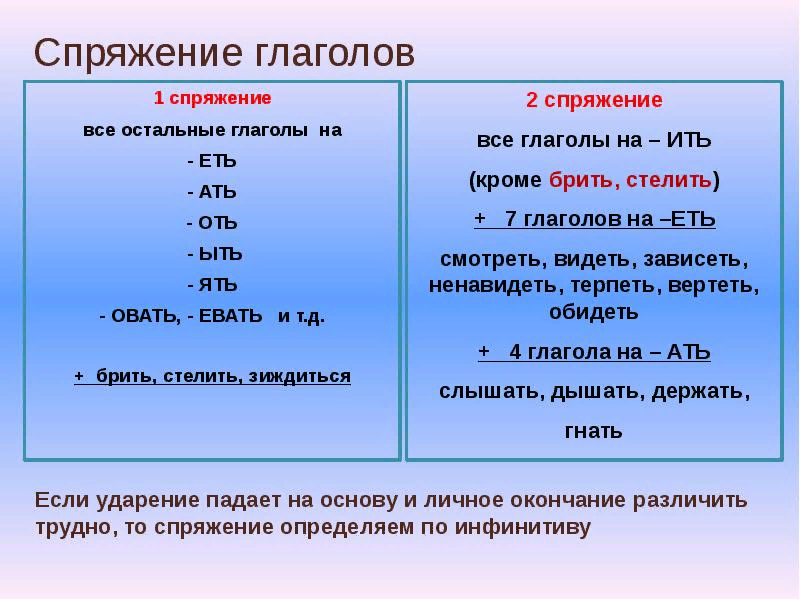 